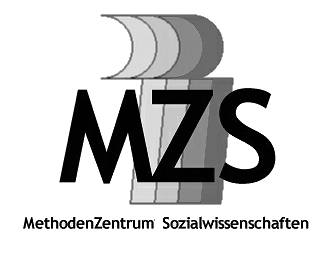 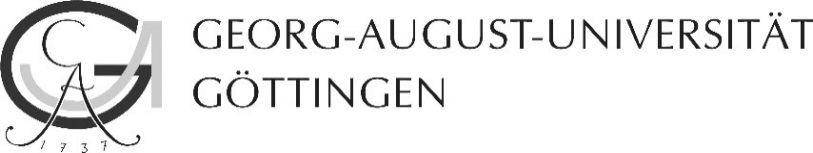 Registration for the conference“Exile – Flight – Persecution”
International conference to be held on 28th to 30th November 2019 at the University of Göttingen. Organized by the Center of Methods in Social Sciences (Qualitative Methods). Full name: _______________________________________________________Institution: _______________________________________________________Address: ________________________________________________________Please mark the relevant boxes: 	Conference fee		Regular (49 Euro)   □	 I would like attend the conference dinner on Friday 29th November 2019   □Vegetarian food preferred  □Registration will become binding as soon as we have received the conference fee. The money should be transferred to the following account by November 6th 2019: Please send the completed form to: exil.flucht.verfolgung@uni-goettingen.deAccount holderGeorg-August-Universität GöttingenBankNord LB HannoverIBANDE28 2505 0000 0106 032 618BIC/SwiftNOLADE2HReference1569108871 'Conference Exile' and Full name of the participant